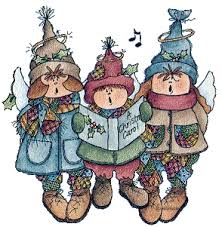 REGULAMINI  ELBLĄSKIEGO  KONKURSUKOLĘD  I  PASTORAŁEK1. Organizator konkursu:Szkoła Podstawowa nr 23 w Elblągu    Patronat:Prezydent Miasta Elbląga Witold Wróblewski,Biskup Elbląski Ks. Dr Jacek Jezierski.2. Cele konkursu:- prezentacja wartościowych pod względem artystycznym kolęd i pastorałek,- wyszukiwanie młodych talentów,- umożliwienie konfrontacji własnych umiejętności z rówieśnikami,- podtrzymanie w młodym pokoleniu tradycji śpiewu kolęd,                                                                - poszerzenie wiedzy na temat tradycji bożonarodzeniowych,                                                     - wytworzenie świątecznej atmosfery.                                                                     3. Uczestnicy:                                                                                                                               W konkursie mogą wziąć udział soliści w następujących kategoriach wiekowych:- dzieci uczęszczające do przedszkoli- uczniowie szkół podstawowych klas 1-3,                                                                                                 - uczniowie szkół podstawowych klas 4-8.                                                                                                                4. Warunkiem udziału jest przesłanie formularza zgłoszeniowego oraz przygotowanie jednego utworu i przesłanie nagrania w postaci filmiku video.Pliki wideo mogą być nagrywane przy użyciu zarówno amatorskich jak i profesjonalnych urządzeń do rejestracji obrazu i dźwięku z zachowaniem minimum technicznego:– Minimalna rozdzielczość wideo: 854×480 pikseli, optymalna rozdzielczość: 1280×720 pikseli– Współczynnik proporcji obrazu: 16:9, pozioma orientacja obrazu– Plik wideo musi być zintegrowany z dźwiękiem. Nie jest dopuszczalne przesłanie pliku wideo i pliku dźwiękowego osobno.– Niedopuszczalne są jakiekolwiek korekty nagrania jak montaż, edycja obrazu czy dźwięku, zamiana podkładu dźwiękowego, jakakolwiek ingerencja cyfrowa w nagranie. Tego typu pliki będą automatycznie dyskwalifikowane.Format pliku: AVI, MOV, MP4, WMV do dnia 31.12.2020 r. na adres e-mailowy: eli49@op.pl z tytułem: I Elbląski Konkurs Kolęd i Pastorałek.5. Po przesłaniu i zarejestrowaniu zgłoszenia oraz przesłaniu pliku wideo nie ma możliwości zmiany repertuaru i wymiany przesłanego nagrania6. Rozstrzygnięcie konkursu odbędzie się 05.01.2021 roku.7. Przebieg konkursu:Uczestnicy wykonują po 1 kolędzie (pastorałce). Instruktorzy (opiekunowie) przesyłają nagrania video na adres e-mailowy: eli49@op.plOcenie zostaną poddani uczestnicy konkursu w następujących kategoriach:- soliści w wieku przedszkolnym oraz klas „0”,- soliści szkół podstawowych klas 1-3,-soliści szkół podstawowych klas 4-8.Organizator zastrzega sobie prawo zmiany w/w kategorii                w zależności od liczby zgłoszeń.Łączny czas prezentacji nie może przekroczyć 5 minut. Wykonawców oceniać będzie komisja konkursowa (profesjonalne, niezależne i obiektywne jury), biorąc pod uwagę:dobór repertuaru, uwzględniający możliwości wokalne uczestników,czystość i poprawność wykonania,interpretacja,ogólny wyraz artystycznyjakość przesłanego nagrania.Dopuszcza się akompaniament lub podkład muzyczny (bez wokalu).Przewiduje się nagrody za pierwsze miejsce w każdej kategorii i grupie wiekowej. Komisja wyłoni także miejsca II i III oraz nagrodę GRAND PRIX konkursu.Wszyscy uczestnicy konkursu otrzymają pamiątkowe dyplomy.Sprawy nie ujęte w regulaminie rozstrzyga Organizator.Dodatkowych informacji udziela p. Eliza Kaczmarczyk tel. 502134505 i p. Klaudia Makowska 512201104.